                      FOTBAL  -  4.třída 					NEDĚLE 25.září v 15.00 hodin			KEBLOV		-														     HULICE										Další derby zápas se sousedy, bude výhra?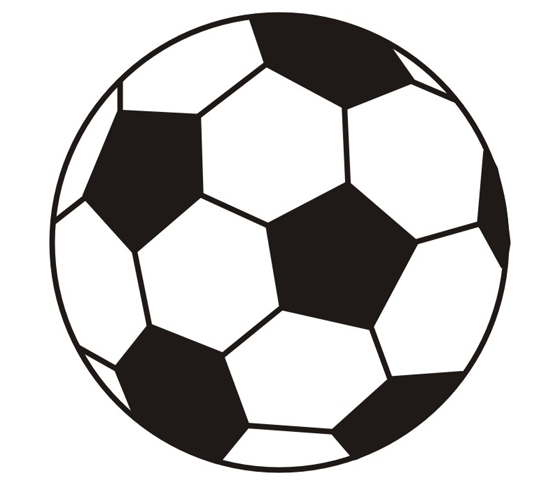 